Baptism of the Lord Sunday       Sunday, January 13, 2019Welcome! Please sign the red attendance pad as it passes down your pew.  If you are a first-time visitor, please complete a yellow card and drop in the offering plate.           For prayer requests, simply complete a blue card and place in the offering plate for inclusion in today’s Pastoral Prayer.       Order of WorshipWelcome & Announcements	        			                 Linda Jackson*Passing of the Peace                      ”The Family of God”                  Linda JacksonThe Chiming of the Hour and Procession of the Acolyte*Call to Worship                 “Surely the Presence of the Lord”                     UMH 328*Scripture Reading                                 Acts 8:14-17                             Linda Jackson*Hymn                               “I Sing the Almighty Power of God”                 UMH 152          *Offertory Prayer					                Linda JacksonOffertory		                             *Doxology				  			             UMH 95Pastoral Prayer                                                                                                Rev. Dan Gurley                            Pastor’s Pals                                                                                                                Rev. Gurley                            *Hymn		                         “It Is Well with My Soul”                           UMH 377Anthem                                                    “O Lord, Most Holy”                                Chancel Choir*Scripture Reading & Prayer               Mark 1:4-8                                  Rev. Gurley                            Message                                          “Good Old Fashioned Bath”                       Rev. GurleyPrayer of Confession/Holy Communion/Lord’s Prayer                          Rev. Gurley*Hymn of Invitation            “Pass Me Not, O Gentle Savior”                     UMH 351*Benediction	              	                                                          Rev. Gurley*Benediction Song                            “Through It All”                                    UMH 507*Postlude                                                                                             *Congregation stands UMH=United Methodist Hymnal, TFWS=The Faith We Sing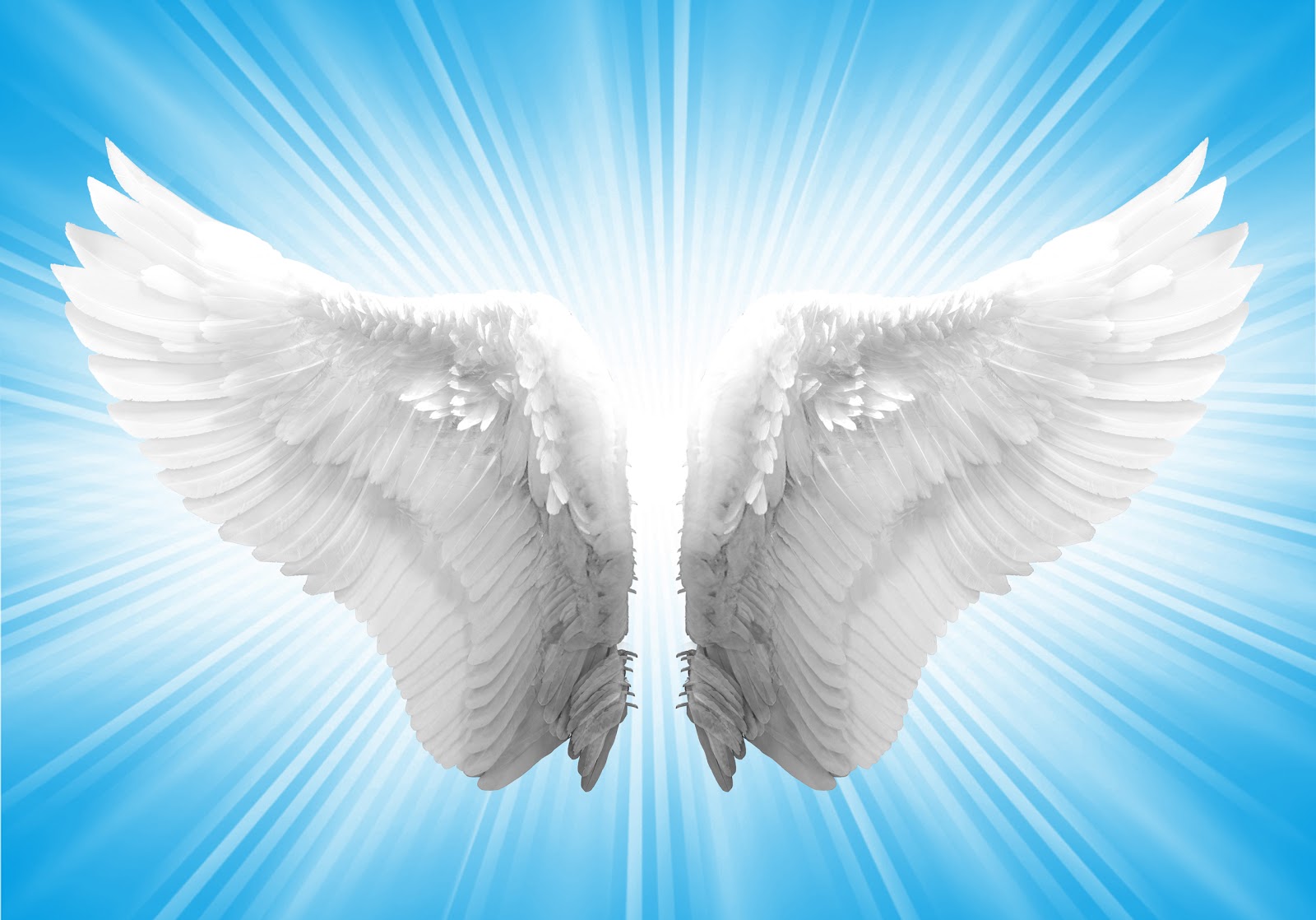 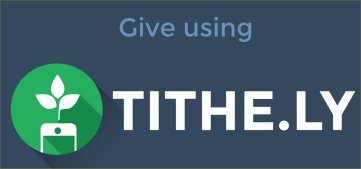 Church Staff:             			Senior Pastor:	Rev. Dan Gurley					dan@fumcmabank.com			       Custodian:	Kim Grimes	    Director of Communications:	Kelly Sasenbery					kelly@fumcmabank.com                  Director of Music Ministries:	Aaron Strum					aaron@fumcmabank.comFinancial Administrator:	Rhonda Jones					rhonda@fumcmabank.com		      Nursery Attendants:	Yolanda & Carolyn Jimenez                 Office Administrator & Pianist:	Lance Douglas Gutierrez					lance@fumcmabank.com         Organist:  Janice Sutton                    Student Ministries Director:  Olivia Pannell                                                                              olivia@fumcmabank.comChurch Hours: Monday - Thursday: 9:00 a.m. – 3:00 p.m.Friday & Saturday: Closed   Helping Hands Desk:Tuesday – Thursday9:00 - 11:00 a.m. – 1:00 - 3:00 p.m.                Sunday Schedule: Sunday School at 9:00 a.m. for all ages.Worship at 10:00 a.m.                                                       *Holy Communion is shared on the 1st Sunday of each month. On all other Sundays, communion is available in the                                                               Wesley Chapel immediately after service.Ⓒ2018 FUMC Mabank, All rights reserved. CCLI #183424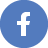 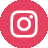 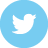 Baptism of the LordSunday, January 13, 201910:00 a.m. Worship Service with Communion.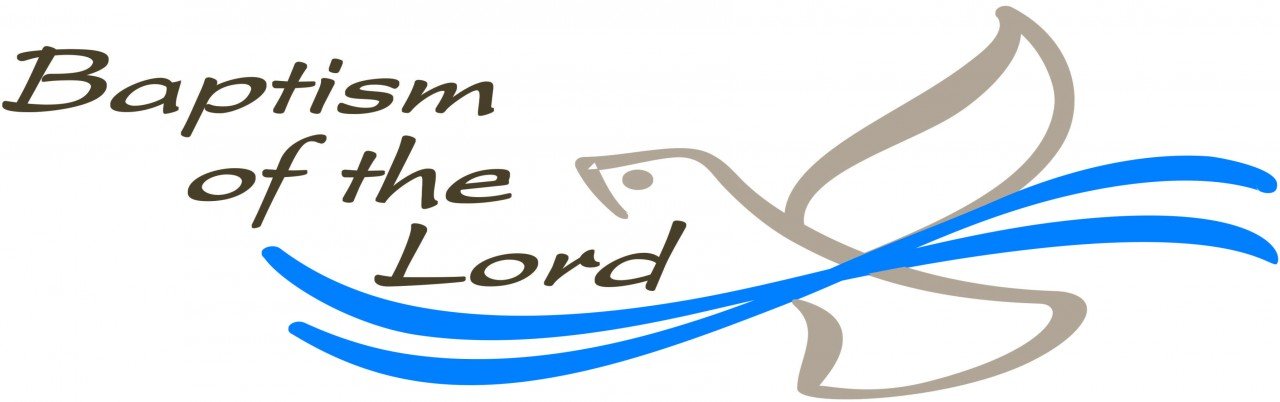 First United Methodist Church501 South Third StreetMabank, TX  75147Phone:  903-887-3691Fax:  903-887-0670www.fumcmabank.com